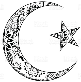 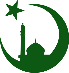 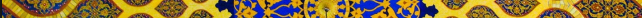 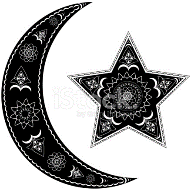 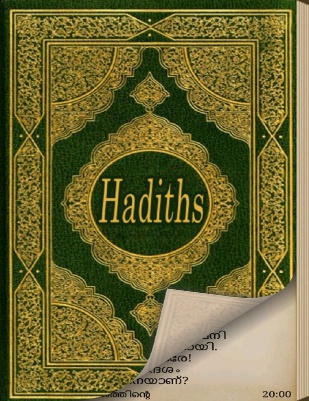 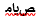 Fidyah - What is Fidyah?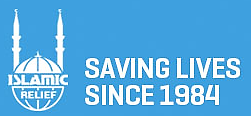 When someone cannot fast in Ramadan and can’t make up the lost days afterwards (for example, due to ill health or pregnancy), then they should pay for someone else to be fed. This is known as Fidyah.How much do I need to pay?The present rate is £5 for each day that is missed (this should provide one person with two meals or two people with one meal.) If someone misses all the fasts of Ramadan, they would need to pay £150.Top of FormKaffarah - What is Kaffarah?Bottom of FormKaffarah is the compensation that you should pay if you deliberately miss or break a fast in the month of Ramadan without a valid reason.What is the required payment?To atone for the missed/intentionally broken fast, a person must fast continuously for 60 days. If they are unable to do that, then they have to feed 60 poor people at a rate of £5 per person (the cost of an average meal in the UK). This amounts to £300 Kaffarah for each missed/intentionally broken fast.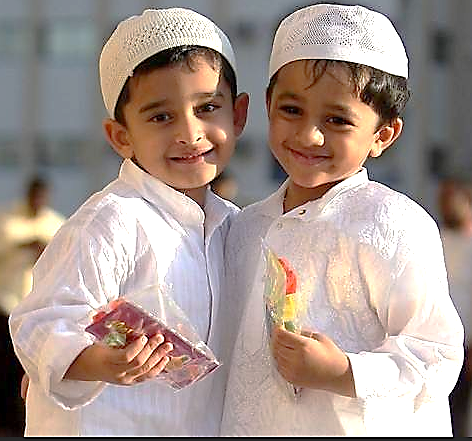 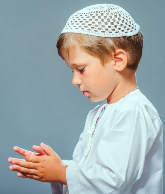 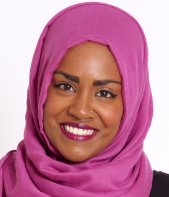 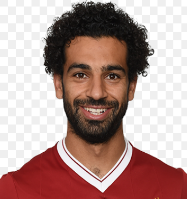 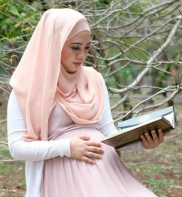 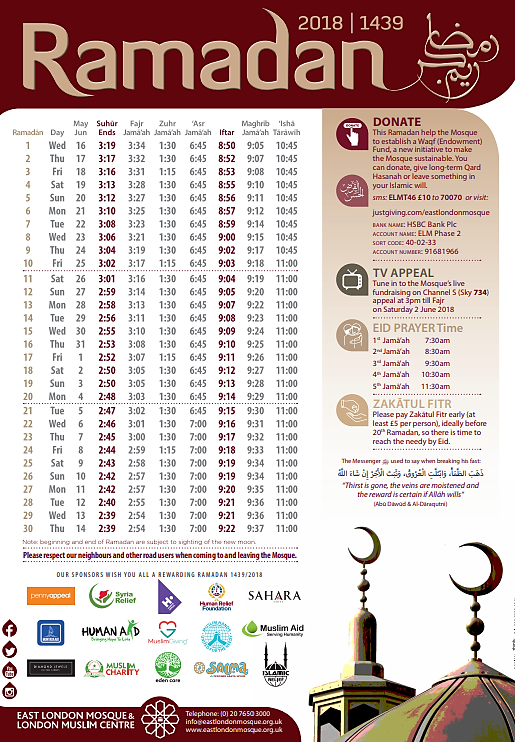 